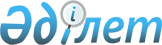 "Бас бостандығынан айыруға сотталғандардың бастауыш, негізгі орта, жалпы орта, техникалық және кәсiптiк білім алуын ұйымдастыру қағидаларын бекіту туралы" Қазақстан Республикасы Ішкі істер министрінің 2014 жылғы 18 тамыздағы № 516 бұйрығына өзгерістер енгізу туралыҚазақстан Республикасы Ішкі істер министрінің 2019 жылғы 24 маусымдағы № 573 бұйрығы. Қазақстан Республикасының Әділет министрлігінде 2019 жылғы 26 маусымда № 18903 болып тіркелді
      БҰЙЫРАМЫН:
      1. "Бас бостандығынан айыруға сотталғандардың бастауыш, негізгі орта, жалпы орта, техникалық және кәсiптiк білім алуын ұйымдастыру қағидаларын бекіту туралы" Қазақстан Республикасы Ішкі істер министрінің 2014 жылғы 18 тамыздағы № 516 бұйрығына (Нормативтік құқықтық актілерді мемлекеттік тіркеу тізілімінде № 9753 болып тіркелген, "Әділет" ақпараттық-құқықтық жүйесінде 2014 жылғы 6 қазанда жарияланған) мынадай өзгерістер енгізілсін:
      көрсетілген бұйрықпен бекітілген, Бас бостандығынан айыруға сотталғандардың бастауыш, негізгі орта, жалпы орта, техникалық және кәсiптiк білім алуын ұйымдастыру қағидаларында:
      1-тараудың тақырыбы мынадай редакцияда жазылсын:
      "1-тарау. Жалпы ережелер";
      3-тармақ мынадай редакцияда жазылсын:
      "3. Қазақстан Республикасы Білім және ғылым министрінің 2013 жылғы 17 қыркүйектегі № 375 бұйрығымен бекітілген (Нормативтік құқықтық актілерді мемлекеттік тіркеу тізілімінде № 8827 болып тіркелген) Жалпы білім беру ұйымдарының (бастауыш, негізгі орта және жалпы орта білім беру) түрлері бойынша қызметінің үлгілік қағидаларына сәйкес мектептер облыстар және Нұр-Сұлтан, Алматы, Шымкент қалалары ҚАЖ органдарының ұсынымы бойынша, облыстар, Нұр-Сұлтан, Алматы, Шымкент қалаларының білім беру басқармаларымен келісу бойынша жергілікті атқарушы органдардың шешімімен құрылады.";
      6-тармақ мынадай редакцияда жазылсын:
      "6. Мектепке қабылдау бастауыш, негізгі орта және жалпы орта білімі жоқ сотталғандар арасынан жүзеге асырылады және білімі туралы құжаттардың негізінде техникалық және кәсіптік білім алуы үшін ұйымдастырылады. Білімі туралы құжаттары болмаған жағдайда мектеп директоры сотталған оқыған білім беру ұйымы қарамағына жататын облыстардың және Нұр-Сұлтан, Алматы, Шымкент қалаларының білім беру басқармаларына сұрау салу жолдайды.";
      2-тараудың тақырыбы мынадай редакцияда жазылсын:
      "2-тарау. Бас бостандығынан айыруға сотталғандардың бастауыш, негізгі орта, жалпы орта, техникалық және кәсiптiк бiлiм алуын ұйымдастыру тәртібі";
      3-тараудың тақырыбы мынадай редакцияда жазылсын:
      "3-тарау. Мектептердің қызметін қаржымен қамтамасыз ету".
      2. Қазақстан Республикасы Ішкі істер министрлігінің Қылмыстық-атқару жүйесі комитеті Қазақстан Республикасының заңнамасымен белгіленген тәртіпте:
      1) осы бұйрықты Қазақстан Республикасы Әділет министрлігінде мемлекеттік тіркеуді;
      2) осы бұйрықты мемлекеттік тіркеген күнінен бастап күнтізбелік он күн ішінде оны ресми жариялау және Қазақстан Республикасының Нормативтік құқықтық актілерінің эталондық бақылау банкіне енгізу үшін "Қазақстан Республикасы Заңнама және құқықтық ақпарат институты" шаруашылық жүргізу құқығындағы республикалық мемлекеттік кәсіпорнына жолдауды;
      3) осы бұйрықты ресми жариялағаннан кейін оны Қазақстан Республикасы Ішкі істер министрлігінің интернет-ресурсына орналастыруды;
      4) осы бұйрықты Қазақстан Республикасы Әділет министрлігінде мемлекеттік тіркегеннен кейін он жұмыс күні ішінде осы тармақтың 1), 2) және 3) тармақшаларында көзделген іс-шаралардың орындалуы туралы мәліметтерді Қазақстан Республикасы Ішкі істер министрлігінің Заң департаментіне ұсынуды қамтамасыз етсін.
      3. Осы бұйрықтың орындалуын бақылау Қазақстан Республикасы Ішкі істер министрінің жетекшілік ететін орынбасарына жүктелсін.
      4. Осы бұйрық алғашқы ресми жарияланған күнінен кейін күнтізбелік он күн өткен соң қолданысқа енгізіледі.
      "КЕЛІСІЛДІ"
      Қазақстан Республикасы
      Білім және ғылым министрлігі
					© 2012. Қазақстан Республикасы Әділет министрлігінің «Қазақстан Республикасының Заңнама және құқықтық ақпарат институты» ШЖҚ РМК
				
      Қазақстан Республикасының

      Ішкі істер министрі

Е. Тургумбаев
